Candidature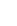 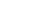 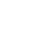 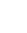 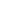 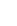 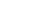 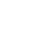 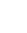 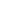 des Seniors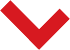 Date limite d’envoi le 18 mars 2022.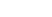 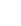 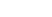 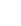 www.cergy.fr/cds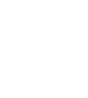    villedecergy	des   Seniors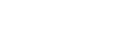 Conseil des seniors candidaturedes Seniors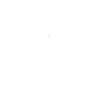 